CURRICULUM VITAE 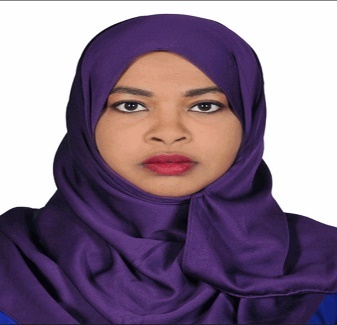 TAQWA TAQWA.333644@2freemail.com MBBS – General Practitioner Step 2 USMLE – Clinical Skills - USAPart I of Obstetrics and Gynecology MD -Sudan BoardHAAD Passer as General Practitioner – A trusted, patient focused and experienced General Practitioner with a long history of serving patients by successfully diagnosing, treating and also managing their illnesses and diseases. Easy going by nature and able to get along with other healthcare professionals and also senior managers. Looking for and willing to consider suitable positions in either the private sector or governmental health bodies.Seeking for opportunity to work as medical professional in a reputable hospital and utilize my professional skills to improve client satisfaction for the benefit of the organization.To join a reputed and growth oriented Health organization/Hospital to challenge my skills and techniques, to work with various types of patients and to enhance my reputation as an excellent QUALIFICATIONMBBS - BACHELOR OF MEDICIN AND SURGERYJUBA UNIVERSITY – KHARTOUM – SUDAN YEAR OF COMPLETION: 2010CONTINUOUS DEVELOPMENTBLS Course, 2016ALS Course, 2016ALSO Course, 2016Venous thromboembolism work shop 2012women health development course 2013LICENSESHEALTH AUTHORITY – ABU DHABI – SUDAM MEDICAL COUNCIL LICENSE OTHER INFORMATIONComputer Skills                                                 •   Arabic Language Team Work	                                                •   English Language Continuous Development 	                •   Work under pressureJOIN DATE IMMEDIATELY PROFESSIONAL EXPERIENCEFrom March /2015 to Date (Ministry of Interior – Khartoum – Sudan)Sahiroon Specialised Hospital    Street: Burri P.O. Box 11560 
  SD- Khartoum General Practitioner From Aug /2015 to Feb/2016 (Sudan Medical Specialization Board)Um Dawnpan Hospital  Khartoum East - SudanRegistrar OBS/GYNFrom Apr /2012 to Apr/2013 (Ministry Of defence - Sudan) Military Hospital  Omdurman – SudanGeneral Practitioner From Dec /2011 to Apr/2012 (Ministry Of Health - Sudan)ENT Hospital Khartoum – SudanGeneral PractitionerFrom Sep /2010 to Oct/2011 (Ministry Of Health - Sudan)Internship Khartoum – SudanGeneral PractitionerHouse officerPERSONAL INFORMATIONDATE OF BIRTH: - 	   1986/10/14                                               •    GENDER: - 	        FMALE RELIGION: - 	                          MUSLIM 			         •    NATIONALITY: -      USA •   MARITAL STATUS: -     MARRIAGE 	                              •    VISA STATUS: -       RESIDENT 